Urząd Marszałkowski Województwa Mazowieckiego w Warszawie
Departament Organizacji
ul. Jagiellońska 26, 03-719 Warszawa
Telefon: 22 59-79-661, organizacyjny@mazovia.pl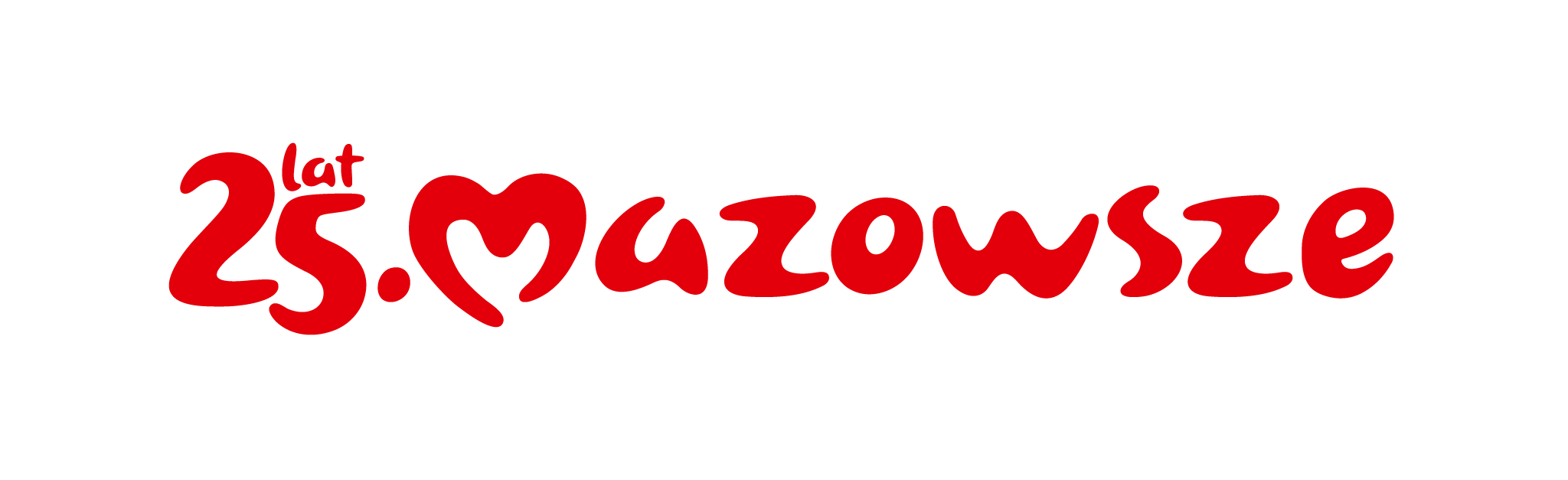 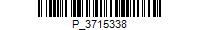 OR-OP-IV.613.9.2023.MKWarszawa, 4 października 2023 rokuStarostwa PowiatoweUrzędy MiastUrzędy Miast i Gmin Urzędy GminWojewództwa MazowieckiegoDotyczy: konsultacje Rocznego programu współpracy województwa mazowieckiego z organizacjami pozarządowymi oraz podmiotami wymienionymi w art. 3 ust. 3 ustawy o działalności pożytku publicznego i o wolontariacie na 2024 rok  Szanowni Państwo,3 października 2023 r. Zarząd Województwa Mazowieckiego przyjął uchwałę nr 1615/440/23 w sprawie konsultacji projektu „Rocznego programu współpracy Województwa Mazowieckiego z organizacjami pozarządowymi oraz podmiotami wymienionymi w art. 3 ust. 3 ustawy o działalności pożytku publicznego i o wolontariacie na 2024 rok”.Konsultacje przeprowadzone będą w terminie od 6 do 27 października 2023 r. Mazowieckie organizacje pozarządowe, oprócz współpracy ze swoimi lokalnymi samorządami, często podejmują współpracę z samorządem województwa. Udział zainteresowanych podmiotów pozarządowych w tworzeniu programu współpracy daje nadzieję na dostosowanie jego treści do potrzeb i planów sektora pozarządowego na kolejny rok.W związku z powyższym będę niezmiernie wdzięczna za opublikowanie na stronach internetowych Państwa urzędów załączonego komunikatu wraz z załącznikami.Z poważaniemPełnomocnik Marszałka ds. współpracy z organizacjami pozarządowymiSara Michalskapodpisano kwalifikowanym 
podpisem elektronicznymZałączniki:Komunikat - konsultacje projektu „Rocznego programu współpracy Województwa Mazowieckiego z organizacjami pozarządowymi oraz podmiotami wymienionymi w art. 3 ust. 3 ustawy o działalności pożytku publicznego i o wolontariacie na 2024 rok”.Załącznik nr 1 do uchwały – Projekt Programu współpracy.Załącznik nr 2 do uchwały – Formularz konsultacji.Sprawę prowadzi:Marzena KuchtaTelefon: 224-379-474marzena.kuchta@mazovia.pl